                                                                           Escola Municipal de Educação Básica Augustinho Marcon                                                                           Catanduvas(SC), setembro de 2020.                                                                           Diretora: Tatiana M. B. Menegat.                                                                                                                                                                                                  Assessora Técnica-Pedagógica: Maristela Apª. B. Baraúna.                                                                           Assessora Técnica-Administrativa: Margarete P. Dutra.                                                                                                                                                              Professora: Jaqueline Demartini                                                                            2º anoATIVIDADE DE INGLÊS - 2º ANO – 07/09 A 11/09           CATANDUVAS, SEPTEMBER 10TH  2020TODAY IS THURSDAY NUMBERS - 1 TO 20 – NÚMEROS - 1 A 20OBSERVE OS NÚMEROS DE 1 A 20 EM INGLÊS. 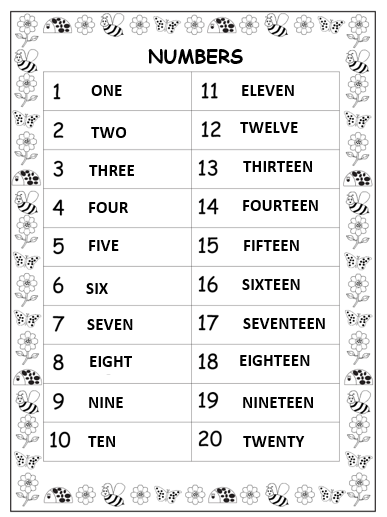 VAMOS VER UM VÍDEO E CANTAR UMA MÚSICA SOBRE OS NUMBERS - NÚMEROS!NÚMEROS EM INGLÊS DE 1 A 20: https://www.youtube.com/watch?v=QUwgh-4b7BwCOUNTING 1 TO 20: https://www.youtube.com/watch?v=EbgwPx6mYu4ATIVIDADE 1 – RECORTE E COLE OU ESCREVA A FORMA ESCRITA DOS NUMBERS – NÚMEROS – NO LUGAR CORRETO.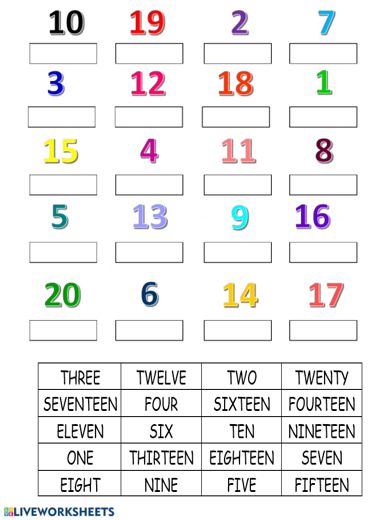 